заседания общественно-консультативного (экспертного)      совета     по      развитию предпринимательстваПредседательствующий – П.Н.ЛёгкийСекретарь – Г.П.ПархимовичПрисутствовали: Брашко Н.Н., Вашкевич А.А., Гигин В.Ф., Дембовский Д.Л.,   Макаров Д.Г., Маланяк И.Н., Мелешко В.Н., Павлова Е.С., Рябоволов В.А., Хмель Т.Н., Черепок Е.М.Повестка дня:Обсуждение проекта постановления Министерства информации Республики Беларусь ”О внесении изменений в некоторые постановления Министерства информации Республики Беларусь“, направленного на реализацию положений Декрета Президента Республики Беларусь от 23 ноября 2017 г. № 7 ”О развитии предпринимательства“.Доклад консультанта управления правового обеспечения и контроля за соблюдением законодательства Пархимович Г.П.СЛУШАЛИ:Лёгкий П.Н. – проинформировал, что Министерством информации подготовлен проект нормативного правового акта, который в соответствии с законодательством Республики Беларусь подлежит обязательному общественному обсуждению.Для подробного ознакомления членов общественно-консультативного (экспертного) совета с данным проектом предоставил слово консультанту управления правового обеспечения и контроля за соблюдением законодательства Пархимович Г.П.	Пархимович Г.П. – текст доклада прилагается.ВЫСТУПИЛИ:Макаров Д.Г. – попросил пояснить, распространяются ли требования Декрета Президента Республики Беларусь от 23 ноября 2017 г. № 7 ”О развитии предпринимательства“ в части установления  права не использовать печати на государственные органы, т. е если он, как издатель, обратится в Мининформ за свидетельством о регистрации, то обязательно ли на данном документе наличие печати.Пархимович Г.П. – пояснила, что данное упрощение  предусмотрено Декретом только для субъектов хозяйствования. Государственные органы по-прежнему обязаны проставлять печати на выдаваемых ими документах.Маланяк И.Н. – отметил, что озвученные на заседании совета новации по исключению обязанности субъектов хозяйствования использовать печати вводятся постановлением Министерства информации. Постановление – это коллегиальный акт, а Министерство информации не является коллегиальным органом.Мелешко В.Н.  – проинформировала, что сегодня на обсуждение членов совета представлен проект постановления.  Только после одобрения проекта постановления членами совета он будет рассматриваться на коллегии Министерства информации, где и будет принято соответствующее решение. Решили:1. Одобрить проект постановления Министерства информации Республики Беларусь ”О внесении изменений в некоторые постановления Министерства информации Республики Беларусь“.2. Поручить управлению правового обеспечения и контроля за соблюдением законодательства внести данный проект на рассмотрение коллегии Министерства информации, и, в случае его одобрения коллегией, направить в Министерство юстиции для проведения обязательной юридической экспертизы.Голосовали: ”за“ – 13 человек”против“ – нет”воздержались“ – нет.Заместитель председателя 				        	     П.Н.ЛёгкийСекретарь	                                         			      Г.П.ПархимовичМІНІСТЭРСТВА ІНФАРМАЦЫІ РЭСПУБЛІКІ БЕЛАРУСЬ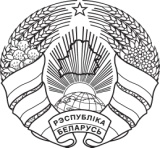 МИНИСТЕРСТВО ИНФОРМАЦИИРЕСПУБЛИКИ БЕЛАРУСЬПРАТАКОЛПРОТОКОЛ20.04.2018 № 19г. Мінскг. Минск